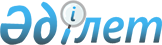 Қ.Ш.Сүлейменовті Қазақстан Республикасының Ішкі істер министрі етіп тағайындау туралыҚазақстан Республикасы Президентінің Жарлығы. 2002 жылғы 30 қаңтар N 790

      Қайырбек Шошанұлы Сүлейменов Қазақстан Республикасының Ішкі істер министрі болып тағайындалсын.       Қазақстан Республикасының Президенті 
					© 2012. Қазақстан Республикасы Әділет министрлігінің «Қазақстан Республикасының Заңнама және құқықтық ақпарат институты» ШЖҚ РМК
				